ThinkingGeographicallyMaps 	- science of map-makingEarly mapmaking (stick charts, petroglyphs)Map scale – relation of a feature’s size on a map to its actual size on Earth 	scale – large versus small scale 	scale – written, graphic, fractionalProjection –transferring the features on a globe to a map.Properties of shape, distance, size and direction are distorted. (e.g. cylindrical, azimuthal, planar and equal area)Land Ordinance of 1785	-A law that divided much of the US into a system of townships to facilitate the sale of land to settlers.Townships are 6x6 miles or 36 sections of one sq. mileNorth-South lines are principal meridiansSections are divided into four quarter sections resulting in USGS quadrangle topographic mapsEast-West lines are designated base linesEach township has a number corresponding to its distance north or south of a particular baselineMost pioneers bought 0.5x 0.5 mile plotsContemporary ToolsGIS – Geographic Information SystemA system of computer hardware and software that can capture, store, query, analyze, and display geographic data. 	is stored in discrete layers (e.g. roads, wetlands)Layers can be viewed independently or combinedEnables	data to be analyzed (i.e. one can calculate whether relationships between objects on a map are significant or coincidental). 	% of geography majors go into GISMore maps in last 5 yrs using GIS than all prior mapsEvery industry uses GISCESAR lab at SDSU and Mesa are nodes for GISContemporary Tools contd. 	– acquisition of data about Earth’ssurface from a remote locationLandsat Satellites transmit digital dataSonar, Radar, Thermal Infrared, Microwave, Arial PhotographsPrimary applications are physical and include mapping of vegetation, weather patterns, deforestation, surface ocean and land temperatures, desertification, urban sprawl, etc.Check out USGS, NOAA and US National Mapping InfoContemporary Tools contd.GPS –	determines accurately the precise position of something on Earth.24 satellites orbit Earth and process of triangulation gives latitude, longitude and altitudeCommonly used for navigation and aviationGeographers use GPS to code precise locations of objects for numerical data in a computer which allows for statistical analysis of quantitative dataPlace: Unique location of a featurePlace names 	- name given to a place on Earth (e.g. El Cajon, Mesa College). Longest name on p. 16Site- Describes physical character of a placeSite characteristics include		, water sources, topography, soil,	, latitude, and elevation.Essential is selecting locations for settlementsPlace: Unique location of a feature contd.Situation – Is the location of a place relative to other places.Point Loma, because of its location at the southern tip of a peninsula, is accessible to ships coming and going out of San Diego Bay (e.g. military submarines)Mathematical location- geographic grid including latitude and longitude 	are lines of equal longitudeEach pair cuts the globe into two equal halvesMeridians of interest: Prime Meridian (0 degrees) and Intl Dateline (180 degrees) 	are lines of equal latitudeParallels of interest: Poles (90), Arctic and Antarctic Circle (66.5 North and South), Tropics (23.5 N and S), Equator (0)Regions: Areas of unique characteristicsCultural landscape- a combination of cultural features such as language, religion, agriculture, industry, climate that gives a region its unified character.Carl Sauer (1889-1975) defined and wrote extensively about cultural landscape.“	_” includes the thoughts, feelings and mental maps a person develops about a certain place.Cultural landscapes are often studied under the “regional approach” (e.g. World Regional Geography)Geographers sort out associates among various social and physical characteristics, each of which is uniquely distributed across the Earth’s surface.Regions: Areas of unique characteristics contd.Types of regionsFormal Region- area within which everyone shares in common one or more	_.» Some formal regions are easy to identify such as countries or local government units (e.g. California)» Other regions feature predominant characteristics such as climate (Sun Belt) or voting preferences (Red and Blue correspond with dominant regional preferences)» Problems in identification of formal regions arise due to diversity within regions (may be held by a minority)Regions: Areas of unique characteristics contd.Types of regions contd.Functional Region (aka nodal region) is an area organized around a node or focal point.» Region tied to a central point by transportation or communication or by economic associations» Functional regions frequently overlap the formal regions delineated by	or	boundaries.Vernacular Region (aka perceptual region) is a place that people believe exists as part of their cultural identity.» Emerge from people’s informal “sense of place” rather than from scientific models»	help identify vernacular regions» For Example, American South is a distinctive place that transcends geographic measurement- Lancaster County, PennsylvaniaRegions: Areas of unique characteristics contd.Spatial Association – phenomena is analyzed at various scales to determine whether there are	or  	 (e.g. rates of cancer in US)Regional integration of culture» Culture includes beliefs, material traits, and social forms that together constitute the distinct tradition of a group of people» Geographers study why the customary ideas, beliefs, and values of a people produce a distinctive culture in a particular place» Geographers are also interested in the production and distribution of material wealth – food, clothing, shelter» Geographers divide world regions into MDCs (more developed countries) and LDCs (less developed countries)Regions: Areas of unique characteristics contd.Cultural ecology- the geographic study of human-environment relationships.Humboldt and Ritter encouraged scientists to adopt methods of scientific inquiry used by natural scientists and coined “environmental determinism”Environmental Determinism –was a 19th and early 20th C. approach that argued that general laws sought by human geographers could be found in physical sciences and in doing so, concentrated on how the physical environment caused social development.Regions: Areas of unique characteristics contd.Cultural Ecology contd.Contemporary cultural ecology rejects environmental determinism and embraces possibilism which states that the physical environment may limit some human actions, but people have the ability to adjust their environment.Humans view their environment as a collection of 	and can choose a course of action from many alternatives in the environment.Important physical processes that help human geographers understand the distribution of human activities are climate, vegetation, soil, and landforms.Why Are Different Places Similar?Globalization: the increasing interconnectedness of people and places through the converging processes of economic, political, and cultural changeConverging Currents of GlobalizationGlobal  	Global transportationlink world regionsTransnational corporationsGlobal  	agreementsGlobalized market for consumer goodsGlobalization of workers, managers, executivesCOMPONENTS OF GLOBALIZATIONGlobal Consumer CultureMay erode local diversityCauses an increasing gap in economic conditions between regions in the core and peripheryCan cause social tensions between traditional culturesExamples:	clothing, food, moviesGlobal goods and services more familiar in North America as many originated there 	:	occurs when forms of American pop culture spread abroad	& are melded with local cultural traditionsHybridites include world beat music, Asian food, Japanese comic books - found worldwideSpace: Distribution of featuresDistribution- arrangement of a feature in space identified by three properties:	, 	and	.Density- the frequency with which something occurs in space.Arithmetic density- total # of objects in an area (12/mi2)Physiological density-# persons/unit of arable landAgricultural density-# farmers per unit area of farmlandSpace: Distribution of features contd.Concentration- extent of a feature’s spread over space.Clustered versus dispersedPattern- Geometric arrangement of objects in space.Geometric versus irregular (e.g. many American cities contain a regular pattern of streets, known as a grid pattern, which intersect at right angles at uniform intervals to for square or rectangular blocks.)Connections between placesSpace-time compression- describes the reduction in the time it takes for something to reach another place. Expedites globalization.–	- interaction takes place through networks which link places together over space and time (internet, transport, etc.)» Distance decay- an economic principle that states that the farther away one group is from another, the less likely the two groups are to interact. In other words, contact diminishes with increasing distance and eventually disappears.Connections between placesDiffusion- the process by which a characteristic spreads across space from one place to another over time. A “	” is the place from which an innovation originates.Relocation Diffusion- the spread of an idea through the physical movement of people from one place to another (new AIDS cases)Connections between placesExpansion Diffusion- the spread of a feature from one place to another in a snowballing process.»	diffusion- spreading from persons or nodes of authority or power (hip hop)»	diffusion- rapid, widespread diffusion of a characteristic throughout the population (AIDS prevention)»	diffusion- spread of an underlying principle, even though a characteristic itself apparently fails to diffuse (early Apple computer concepts)PopulationDemography- the scientific study of human population characteristics.Population concentrationsThe four largest population clusters contain  	 peopleEast Asia – one fifth total popSouth Asia – one fifthSoutheast Asia- 500,000,000Europe – one ninthOther population clustersNortheastern US/SE Canada, West Africa 		- the portion of Earth’s surface occupied by permanent human settlement.Sparsely populated regions–	Dry Lands- arid- 30-50 north and south latitudeCold Lands- high latitudes- 50 plus no and so lat.Wet Lands- tropics, severe midlatitudesHigh Lands- mountainsOTE: There are exceptions to these patternsPopulation density- number of people occupying an area of land and can be computed in several ways:– Arithmetic density aka population density- total # of objects in an area (78 persons/mi2 is mean US density, but varies by scale)Physiological density-# persons/unit of arable land (US average is 156/mi2 vs Egypt 3503/mi2)Agricultural density-# farmers per unit area of farmland (US mean is 4/km2 vs Egypt 1401/km2)Population Measures–	(NIR) – the percentage bywhich a population grows in a year. Excludes migration. Currently 1.3%.» Crude Birth Rate (CBR)- total # of live births/year/1000» Crude Death Rate (CDR)-total # deaths/year/1000» Doubling time- # years needed to double a population, assuming a constant NIR, currently 54 yrs.Population Measures contd.Fertility» Total Fertility Rate (TFR)- average # of children a woman will have from 15-49 yrs.Mortality» Infant Mortality Rate (IMR)- annual # of deaths of infants under one year of age, compared with total live births.» Life Expectancy- measure of the average # of years a newborn infant can expect to live at current mortality levels.NOTE: Distinct contrasts exist between MDC and LDCThe Demographic Transition1. Low growth- High CBR and CDR; Low total pop» Most of human history spent in Stage 1- none in Stage 1 today» Agricultural Revolution caused pop burst in Stage 1 in 8000 BC2. High growth-CDR drops; CBR stabilizes» Industrial Revolution allowed countries to enter Stage 2 after 17503. Moderate growth- Both CDR and CBR drop;	Total Pop growth declining» Social customs changing4. Low growth- CBR equals CDR; NIR close to 0.» Zero Population Growth (ZPG) 	- displays a country’s population by age and gender groups or “cohorts” on a bar graph. 	distribution» Dependency Ratio- # people too young or old to work compared to the # of people in their productive yrs. 	ratio» Sex ratio is the # of males per hundred females in populationNOTE: Population pyramids indicate one of four scenarios: rapid growth, slow growth, zero growth, or negative growth.Malthus on overpopulationThomas Malthus (1766-1834)- one of the earliest demographers and still most influential todayPublished “An Essay on the Principle of Population”, 1798Predicted that population would outrun food supplyNeo-Malthusian stanceSimilar to Malthus, but more aggressive thesisRecognition that LDCs have the most rapid pop growth and as a result the gap between pop and resources is increasingMany LDCs are worse off today than the past 3 decades as pop growth outpaces economic growthWorld pop growth is outstripping a wide variety of resourcesMalthus’ criticsArgue that poverty, hunger, etc. are associated w/unjust social/economic institutions, not pop growthLarge population can stimulate economic developmentDeclining birth rates– Malthus theory and reality» Food production during last half of 20th C. has grown more rapidly than Malthus predicted» Pop growth has not grown as much as Malthus predicted» Neo-Malthusians state that though the global NIR is dropping slightly (1.8 to 1.3 in 1990s), a large pop can still be produced due to the large population base.– Reasons for declining birth rates» Economic Growth» Distribution of Contraceptives- some resistance exists (i.e. religious, economic, education)World health threats–		is the branch of medical science concerned with the incidence, distribution, and control of diseases that affect large numbers of people.Epidemiological transitions focus on the distinctive causes of death in each stage of the Demographic TransitionEpidemiologists rely heavily on	concepts such as scale, connection and spatial diffusion, because measures to control and prevent an epidemic derive from understanding its distinctive distribution and method of diffusion.World health threats contd.Epidemiologic Transition Stages» Stage 1 is stage of pestilence and famine and included Black Plague – widespread susceptibility» Stage 2 is stage of receding pandemic- Cholera was common in rapidly industrializing areas and poor areas» Stage 3 is the stage of degenerative and human- caused diseases such as chronic disorders associated with aging e.g. heart attacks, cancer; decrease in deaths due to infectious diseaseWorld health threats contd.Epidemiologic Transition Stages contd.» Stage 4 is the stage of	diseasese.g. cancer is removed or delayed, health improves through diet/exercise; lifespan increases due to advanced medicine.Stage 5 is projected stage of reemergence of infectious and parasitic diseases due to evolution and genetic engineering, poverty (TB), improved travel (SARS, AIDS)MigrationReasons for migrating- Push/Pull Factors– Intervening obstacles- an environmental or cultural feature that hinders migration (documentation, language barrier, topography) 	– job opportunities 	– slavery, political instabilityRefugees- people who have been forced to migrate from their home and cannot return for fear of persecution due to race, religion, nationality, political opinion, etc.Two largest international refugee groups are Palestinians and Afghans (post 1948 and 1979, respectivelyTwo largest internal refugees are Sudan and AngolaReasons for migrating- Push/Pull Factors3. Environmental- climate, waterDistance of migrationInternal migration – largest componentInterregional (So Cal to Nor Cal)Intraregional (city to suburbs)International migrationVoluntary (e.g. economic opportunity)Forced (compelled due to cultural factors)NOTE: please review migration transition p 89Characteristics of migrantsGenderIncreased female migration to the US in past two decades reflects changing role of women esp. in Mexican societyFamily statusMost long-distance migrants are young adults seeking work (	% between 25-39 yrs)Increasing percentage are children (16%)Mexican origin are central states and destination are overwhelmingly on US/Mex borderMost undocumented residents have no difficulty finding jobs in USGlobal migration patternsAsia, Latin Am, Africa have net out-migrationNo Amer, Europe, Oceania have net in-migration– Three largest flows are to Europe from Asia, to No Amer from Asia, to No America from Latin AmericaPatterns reflect movement from	to  	U.S. migration patterns–	Colonial immigration 18th C.– from England and Africa» 1 million Europeans came before independence and 1 million came afterward until 1840» 90% were from Great Britain prior to 1840» 650,000 African Americans were shipped as slaves prior to mid 19th C.U.S. migration patterns contd.19th century immigration – Europe to US» Almost exclusively European (40 million)» Germany sent largest # (7.2 million)» Three peaks of European immigration– Recent immigration 20th C– Asia, Latin Am to US»	leading source of immigrants in 70s/80s» 2/3 immigrants in last two decades from China, Philippines, India, Vietnam» Majority of recent immigration from Latin America with increasingly larger numbers of immigrant flows with largest flow from Mexico, Dominican Republic, El SalvadorU.S. migration patterns contd.Impact of immigration on the U.S.Legacy of European migration»	languages spoken by half the world’s people»	has largest # adherents» European art, music, lit, philosophy diffused– Undocumented immigration» Between 7-20 million undocumented immigrants are living in US» Allowing illegal immigrants to stay could encourage more to come placing burdens on tax payers and social services, etc.» Most take very low-paying jobs that most US citizens will not accept– Destination of immigrants within the U.S.» Uneven distribution with >50% in CA,FL,TX, NYImmigration policies of host countriesU.S. quota laws» Brain Drain – large scale emigration by talented peopleTemporary migration for work» Guest workers- citizens of poor countries who obtain jobs in Europe and Middle EastTime-contract workersEconomic migrants or refugees?» Emigrants from Cuba, Haiti and Vietnamese boat peopleCultural problems living in other countriesU.S. attitudes to immigrantsNew arrivals are generally regarded with  	Some US states have voted to deny undocumented immigrants access to public services e.g. schools, day care, medicalLaws	to enforceAttitudes to guest workersGuest workers and their host country regard arrangement as temporaryIn Middle East, oil-exporting countries fear guest workers will spark political unrest and abandonment of Islamic customsSome European and Canadian govts pay their guest workers to return homeMigration within a CountryMigration between regions of a countryOverall trend in US is  	Migration between regions within the U.S.» Interregional migration in US has slowed due to less pronounced regional differences in employmentMigration between regions in other countries» Soviet expansion eastwardMigration within one region- aka intraregionalRural-urban migration during 1800s to early 1900sUrban-suburban migration occurs post-industrializationMigration from metropolitan to nonmetropolitan regions aka “counterurbanization” occurs in US post 1970–	 	in some rural areashas halted due to poor economic conditionsMore people migrated into metro areas in 2000Folk and	PopularCulture 		culture- is traditionally practiced	by small, homogeneous groups living in isolated rural areas-e.g. wearing a sarong in Malaysia or a sari in India. 		culture- is found in large, heterogeneous societies that share certain habits despite differences in other personal characteristics e.g. wearing jeans.NOTE: The scale of territory covered by a folk culture is typically much smaller than that of a popular culture.Geographers focus on:Where folk and pop cultures are located inWhy distributions are different (interaction)How globalization increases connections and thereby perpetuates pop cultureHow the disappearance of local folk customs 	local diversityHow dominance of pop culture threatens quality of the environment as it’s less likely to reflect the diversity of local physical conditions and more likely to modify the environment in accordance with global values.Origin of folk and popular culturesOrigin of folk music» Chinese legend says music invented in 2697 BC when Chinese emperor used cut bamboo poles to replicate sound of phoenix bird» Folk songs often tell a story about daily activities» In US,	hearth areas are identified for country– Origin of popular music» In US, Tin Pan Alley for vaudeville and Hip Hop in South Bronx» Hip Hop rapidly diffused around world through instruments of globalization e.g. internet, radioDiffusion of folk and popular culturesThe Amish: Relocation diffusion of folk culture» Origin in Switz, France, Germ and came to US in two migration waves settling in Penn, and later OH, Illinois and IowaSome moving south for cheaper land; shun mechanical and electrical powerDiffusion of folk and pop cultures contd.Sports:  	 culturediffusion of popular» Epitomized by soccer or “football”» Origins thought to be British in early 9th C.» Transformation from English folk custom to pop culture began in 1800s from England to continental Europe, Russia, US and Latin America» US first “football” game at Princeton in 1869 was soccer» Rugby rules were adopted in lieu of “football” or soccer» American football emerged as heavily modified rugbyInfluence of the physical environmentCustoms such as provision of food, clothing, shelter are influenced by prevailing climate, soil, vegetation e.g. Dutch farmers wear wooden shoes–	Distinctive food preferences» Folk food habits derive from the environment» Food habits are influenced by	traditions (e.g.Transylvanians put different ingredients in soup depending on their dietary practices or wealth» People desire or avoid certain foods in response to perceived beneficial or harmful natural traits e.g. Americans avoid eating insects despite nutritional value, Muslims embrace taboo against pork, etc.» Taboo is a restriction on behavior imposed by social customInfluence of physical environment contd.U.S. folk house forms – reflect cultural traditions and availability of building materials during 1700s, 1800s and early 1900s.Three hearth nodes of folk house forms in US are:»  	»  	»  	Diffusion of pop housing, clothing, and foodPopular housing stylesModern (1945-60): minimal traditional, ranch, etc.Neo-eclectic (1960-present):neo-colonial, neo-Tudor, etc.Rapid diffusion of clothing stylesJeans symbolize youthful, independent, rich AmericanLevis sell for $50 in Moscow (one week’s wages) and between$100-$1000 in Asia (most are used)Regional styles exist: Western US button-fly/East zip-upDiffusion of pop housing, clothing, foodPopular food customsAlcohol and Fresh Produce primarily dependent on:»	high income»	national advertising»	what is grown locally»	where a good is importedVariations within US are muchsignificantthan differences between the US and less developed countries of Asia and AfricaTelevision and diffusion of popular cultureDiffusion of televisionMost popular leisure activity in MDCs and biggest mechanism that spreads knowledge of pop culture» Four levels of TV service on p. 134Diffusion of the internet» Diffusion is similar to TV where MDCs, especially US dominateThreats to folk cultureLoss of traditional valuesWhen people turn from folk to pop culture they may also turn away from the society’s traditional valuesDiffusion of pop culture from MDCs can lead to 	of Western perspectivesGlobal diffusion of pop culture threatens the subservience of women to menContact with pop culture brings some negative impacts for women in LDCs ex increase in prostitutionForeign media dominanceMDC television programs dominate international TVEnvironmental impacts of popular cultureModifying nature» Golf course prominence across USAUniform landscapes» Distribution of pop culture produces uniform landscapes ex McDonalds w/uniform archesNegative environmental impact» Diffusion of some pop customs increases demand for raw materials and produces lots of waste e.g. fur, meat consumption, plasticLanguageOrigin and diffusion of EnglishEnglish colonies» English first diffused west across Atlantic to North America in 17th C.» Two billion live in a country where English is an official language, even if they cannot speak it.» US is currently responsible for diffusion of English to Philippines, and other worldwide locationsOrigin and diffusion of EnglishOrigin of English in England» Three tribes that brought the beginnings of English to British Isles came from present-day Denmark and Germany (Jutes, Angles, Saxons) under the “German Invasion”» Normans from France invaded in 1066 and established French as	official language for 300 years but English still used by commoners.» Modern English owes many of its simpler words e.g. horse, man, sky to its	roots, and fancy words like equestrian, masculine, celestial, etc. to its French roots.Dialect- regional variation of a language distinguished by distinctive vocabulary, spelling and pronunciation.Dialects in  	Five Middle English dialects developed after English again became the official language (1150-500 AD)Differences between British and American EnglishVocab and spelling different as American settlers encountered new objects, people, experiencesGeography caused pronunciation differences. Prominent differences in pronunciation of letters a and r (man, path etc.)Isogloss- a boundary that separates regions in which different language usage dominates e.g bike vs cycle, soda vs pop, pail vs bucketDialects in the United StatesMajor differences in US dialects originated because of differences in dialects among the original settlers and include Northern, Midlands and Southern (mirror the folk house forms)Language differences tend to be	in rural areas than citiesRegional pronunciation differences exist. New England and southern accents sound odd to the majority of Americans because the standard pronunciation throughout the American West comes from Middle Atlantic states rather than the New England and Southern regions.Also, more uniformity in West because of the mobility and widespread westward movement relatively recently.Language	- is a collection of languages related through a common ancestor that existed long before recorded history.Language	- collection of languages related through a common ancestor that existed several thousand years ago (derived from same family)Language	- collection of languages within a branch that share a common origin in the relatively recent past and display relatively few differences in grammar and vocabulary (derived from same branch)Branches of Indo-European (8 exist; 4 dominate)Germanic branchIncludes Northern and Western Germanic languagesPredominate in Northern and Western EuropeIndo-Iranian branch100+ languages; has the	speakers (1 billion+)– Includes Indic (Eastern) and Iranian (Western) GroupsBalto-Slavic branchHas the second largest number of speakersEastern Slavic most widely used ex. RussianWest Slavics mostly speak PolishSouthern Slavic languages include mainly Serbo-Croatian and BulgarianBranches of Indo-European contd.Romance branchEvolved from the	language spoken by the Romans 2,000 years agoMost widely used languages are Spanish, Portuguese, French, and Italian.Majority of common people used the spoken form of Latin (as opposed to written form) called Vulgar Latin ex. Literary term for horse was equus, but vulgar term was caballus, from which caballo (Spanish), cavalo (Portuguese), cheval (French), cavallor (Italian) are derived.Kurgan hearth theoryOrigin in steppe north of Caspian between Russian and Kazakhstan around 4300 BCKurgans were nomadic herders, first to domesticate cattle, moved westward in search of grasslands through Europe, eastward to Siberia, and southeastward to Iran and South Asia.Kurgan warriors conquered much of Europe and So. Asia using domesticated horses during 3500-2500 BCcontd.Anatolian hearth theoryOrigin in present-day Turkey, part of eastern Anatolia 2000 yrs prior to KurgansDiffusion westward to Greece, Italy, Sicily, Med. Coast of France, Spain and Portugal, then northward to British Isles.Additionally, archaeologist Colin Renfrew believes Anatolians penetrated central and Eastern Europe and parts of the Middle East.Renfrew argues that Indo-European diffused into Europe and So. Asia along with agricultural practices rather than by military conquest as the Kurgan theory suggests.Distribution of language familiesSino-Tibetan language familySinitic branch is largest and includes	(most used language in world) and others e.g. CantoneseAustro-Thai and Tibeto-Burman branches are smaller branches include Thai and BurmeseOther East and Southeast Asian language familiesJapanese, Korean, Austronesian and Austro-AsiaticAfro-Asiatic language family 	largest familySemitic branch is largest incl. Arabic and Hebrew and has international significance because its languages were used to write the holiest books of three major world religions i.e. Bible, QuaranDistribution of language families cont.Altaic language familyTurkish largestAltaic languages now official in former  	 republicsRussians forced everyone to write in Russian Cyrillic, but most now use Arabic letters.Uralic language familyDominant in Estonia, Finland and HungaryDistribution of language families contd.African language families 	is by far the largest (95%)» Six branches (lrgst is Benue-Congo ex Swahili)Nilo-Saharan spoken in North-central» Six branches with many subgroups so total # of speakers of each language is smallKhoisan concentrated in southwest» Use distinctive clicking sounds; largest is HottentotAustronesian on Madagascar» Malagasy spoken and evidence of migration of peoples from South PacificPreserving language diversityThousands of languages are extinct and 100s of languages will become extinct during 21 C.One language becomes extinct every	.Gothic died after Goths converted to Latin after their conversion to ChristianityHebrew: reviving extinct languagesLanguage of daily activity during biblical times, diminished in use in 4th C. BC, but Aramaic and then Arabic were used more commonlyIn 1948 when Israel established, revival took placePreserving language diversityCeltic: preserving endangered languagesDivided into Gaelic branch (Irish and Scottish Gaelic language) and Brythonic branch (Welsh and Cornish)Languages diminished in use as English or French conqueredBritain’s 1988 Education Act made Welsh language training a compulsory subject in all schools in WalesIrish rock groups have begun to record and perform in GaelicIrish-language TV stations now broadcast in GaelicCornish taught in grade schoolsPreserving language diversity contd.Multilingual statesSouthern Belgians (Walloons) speak French and Northern (Flemings) speak Flemish (dialect of Dutch)Each region elects an assembly that controls cultural affairs, public health, road construction, urban devt.Brussels is officially bilingualIsolated languagesIsolated language is unrelated to any other and not attached to any language family 	spoken by 1 mill in Pyrenees; has no common origin with other European languagesIcelandic part of Germanic branch; spoken only on this island; least changed language in Germanic branchGlobal dominance of EnglishEnglish as a lingua francaLingua Franca is a language of international communication.English, Swahili, Hindustani, Russian main lingua franca languages83% of EU high school students learn English70% of college-aged Europeans speak English6 years if English typical in JapanPidgin language is a simplified form of a lingua franca e.g. Ebonics, dialect of English initially used by African American slaves not understood by their masters.Global dominance of English contd.Diffusion to other languages 	– a combination of French and EnglishFrench upset with increasing worldwide domination of English; French is no longer most important language of international communicationsProtection of French language is extreme in Quebec and Quebecois are thinking of seceding from Canada in order to preserve their French language culture.Spanglish widespread in pop culture and regarded as an enriching process where the best elements of both languages are adopted.ReligionUniversalizing religions attempt to be global, to appeal to all people, wherever they may live in the world, not just to one culture or location60% world population are adherentsChristianity, Islam, Buddhism are three main onesBranch is a large, fundamental divisionis a division of a branchSect is a small group that’s broken away from an established denominationUNIVERSALIZING RELIGIONS–  	Two billion adherents which makes it the largestMost widespread distribution (mainly Europe and Western Hemisphere)Three branches include:Roman Catholic (50%)Protestant (25%)Eastern Orthodox (10%)Other Catholic (non-Roman) 15%UNIVERSALIZING RELIGIONS CONTD.Islam1.3 Billion adherentsFive pillars of faith on p. 191Predominant religion of Middle EastHalf live in Indonesia, Pakistan, Bangladesh and IndiaTwo branches include:–	– 83%–	– 16%Nation of Islam or “Black Muslims” in US; led by Malcolm XUNIVERSALIZING RELIGIONS CONTD.Buddhism365 million adherentsNumber difficult to count since non-exclusiveMainly in China and SE. AsiaFour Noble Truths on p. 192Three main branches include:Mahayana – 56% - China, Japan, KoreaTheravada – 38% - Cambodia, Laos, Thailand, etc.Tantrayana – 6% - Tibet and Mongolia– Other universalizing religions include Sikhism and BahaiETHNIC RELIGIONSEthnic religions appeal primarily to one group of people living in one place and include 25%.HinduismLargest (820 m); concentrated in IndiaOther ethnic religionsConfucianism in ChinaDaoism (Taoism) in ChinaShintoism in JapanJudaism mainly in US and Israel, and Russia and its former Republics; first to espouse monotheism.Animism in sub-Saharan Africa; % is decliningOrigin of universalizing religionsChristianity hearth is present-day	.– Based upon the teachings of Jesus 2000 yrs agoCatholic church headed by Pope; prayers to Saints; grace earned through penanceEastern Orthodoxy has no Pope; priest can marry; less emphasis placed on religious iconsProtestant began with Lutheran Reformation in 1517; grace is achieved through faith rather than through sacraments performed by the churchOrigin of universalizing religionsIslam hearth is present-day Saudi ArabiaMuhammnad is Prophet of Islam in 570 ADHoly book is QuaranShiites – current name of group that favored passing power on within Muhammad’s own familySunnis – current name of group that favored passing power through established clergy; emerged victoriousBuddhist hearth is present-day Nepal in 563 BCSiddhartha Gautama is Buddha and hinge on the attainment of awakening to achieve NirvanaDiffusion of religionsDiffusion of universalizing religionsChristianity diffused through relocation diffusion (missionaries) and contagious diffusion (daily contact with other believers)Due to permanent resettlement of Europeans, Christianity became dominant religion in the Americas, Australia, and NZ and in Africa through missions.Islam and Buddhism both diffused to nearby geographic regions, but Islam diffused more rapidlyHoly placesHoly places in universalizing religionsBuddhism and Islam place the most emphasis on identifying shrinesHoly places in Buddhism are in NE India and So. NepalMecca is holiest city for Muslim; Great Mosque in center to which each Muslim must undertake a	to visit.Holy places in ethnic religionsHindu holy sites are most likely to be riverbanks or coastlinesHindus consider a pilgrimage, or tirtha, to mouth of Ganges and washing in it is an act of purificationPlaces of worshipChristian worship 	is place of worship; no single style of church construction dominatesStyle reflects architectural trends of the time and available building materialsPlaces of worship in other religionsMuslim mosque contains minaret, from which people are summoned to prayerHindu temples serves as home to one+ gods and are small since no emphasis on congregational worshipBuddhist and Shintoist pagodas contain relics that Buddhists believe are portion of Buddha’s body/clothingAdministration of spaceHierarchical religions have a well-defined geographic structure and organizes territory into local administrative unitsRoman Catholic Hierarchy includes:» Pope (bishop of Diocese of Rome)» Cardinal – few distinguished archbishops» Archbishops (each heads a province that includes several dioceses)» Diocese is basic unit of geographic organization» Bishop’s HQ called a see is in largest city» Diocese is spatially divided into parishes» Each parish is headed by a priest– Locallyreligions include Islam, Judaismand Hinduism and to a lesser extent, ChristianityReligion vs. social changeMany religious adherents in Lesser Developed Countries view economic development as 	with religious valuesTaliban in Afghanistan imposes strict laws inspired by Islamic values (e.g. men beaten for shaving head; adulterers stoned; homosexuals buried alive; thieves hands cut off; nail polished fingers cut off, etc.)Caste system originated in 1500 BC in India and hindered social equalityBritish administrators and Christian missionaries pointed  out the shortcomings of the caste system; it has been relaxed in recent years.Religion vs.  	In 1721 Czar Peter the Great merged Eastern Orthodox and governmentIn 1917 Bolsheviks overthrew czar and installed Communist government (i.e. antireligious programs)Fall of Soviet Empire brought religious revival in Eastern Europe esp Czech Rep., Hungary ,Lithuania, Poland, Croatia, Slovakia, SloveniaCentral Asian countries are primarily MuslimReligious wars in the Middle EastHostility exists among Christians, Muslims, and Jews in the Middle East as all three groups trace their origins to Abraham in the Old TestamentReligions have diverged in ways that have made it difficult to share the same territoryJudaism makes special claim to what is present-day Israel and calls is “the	”During the Crusades Muslims, now also called Arabs (fr. Arabian Pen.) captured most of Middle East, incl. Pal/Jer.European Christians launched several Crusades over 150 to gain control from Muslim conquerorsCrusaders captured Jerusalem in 1099; lost it in 1187; regained it in 1229; lost it again in 1244.Religious wars in the Middle East contd.Muslim Ottoman Empire controlled Palestine from 1516 to 1917Empire defeated after WWI;	took overAfter WWII UN partitioned Palestine into two independent states (Jewish and Muslim)British withdrew in 1948; Jews declared ind. state of Israel w/in UN prescribed boundaries and Arabs declared warIn 1949 armistice was signed that divided control of Jerusalem; Old City became part of JordanIsrael won three more wars w/neighbors in 1956, ’67, ’73After ’73 Palestinians took control of Gaza and West Bank as Egypt and Jordan recognized Palestinians as legitimate rules of these territories and renounced their claimsReligious wars in the Middle East contd.Five groups consider themselves Palestinians:People living in W. Bank, Gaza, E. Jerusalem territoriesCitizens of Israel who are Muslims rather than JewsPeople who fled Israel after 1948-9 war;People who fled from W. Bank or Gaza after 1967 war;Citizens of other countries, especially Jordan, Lebanon, Syria, Kuwait, and Saudi, who identify themselves as PalestiniansReligion vs. religionReligious wars in IrelandIsland was an English colony for many centuries and made part of UK in 1801In 1921 Ireland became a self-governing dominion within British EmpireIndependence declared in ,37; republic in ,49.A Protestant minority in NE preferred to be part of Protestant UK instead of Catholic Republic.Catholics protesting discrimination began in ,68.3,000 people killed since 	is small group of militants dedicated to achieving Irish national unity by whatever means, including violenceEthnicityEthnicities in the United StatesEthnicity is identity with a group of people who share the cultural traditions of a particular homeland or hearth. 	is identity with a group of people descendedfrom a common ancestorClustering of ethnicities in the USAfrican American clustered in SoutheastHispanics clustered in SouthwestAsian Americans clustered in WestAmerican Indians clustered in Southwest and Plains statesAfrican American migration patterns have shaped their current distribution in USForced migration from Africa (10m) from 1710- 1810 resulted in triangular slave tradeMost of large plantations that needed labor were in the South (cotton and tobacco)Freed slaves mostly remained in rural south during late 19C as sharecroppers20C migration pulled people  	looking forindustrial jobs in big cities like Philly, NY, Chicago, SF, LAWhen they reached the big cities, migrants clustered in the ghettos where density was highThree prominent ethnic groups in US:Asian is recognized as a distinct race by US Census Bureau, and Asian as a race and Asian American as an ethnicity are very similar. Asian American ethnicity lumps people w/ties to many Asian countries.Most black Americans are descended from African immigrants and belong to African American ethnicity, but some cultural heritage is from Latin America, Pacific Islands, etc.Hispanic or Latino is not considered a race, so on census they may select any race they wish - white, black, etc.Division by race in South Africa reached its peak in the late20th C in So. Africa 	was the physical separation of different races into different geographic areas and created by Dutch colonizers “Boers” or “Afrikaners” a dialect of Dutch.Babies classified as black, white, colored, AsianApartheid laws determined where people could live, attend school, work, shop and own landBlacks restricted to certain jobs w/lower wagesBlacks couldn’t vote or run for officeSo. African govt designated 10 homelands for blacks and expected them to move there.So. Africa was isolated from other countries opposing apartheidApartheid laws repealed in 1991Mandela, leader of African Natl Congress, released from prison after 27 yrs and elected first black president.Average income among blacks is 10x lower than whites todayRise of nationalitiesA  	is a state whose territory correspondsto that occupied by a particular ethnicity that has been transformed into a nationality (e.g. Denmark – nearly all Danes speak Danish and nearly all Danish speakers live in Denmark)Nationalism is loyalty and devotion to a nationalityPromotes a sense of	that exalts one nation above all others and emphasizes its culture and interests as opposed to those of other nationsControl of mass media are most effective meansNationalism can have a negative impact as unity w/in a nation- state can be achieved through negative images of other nation- states and can lead to conflictMultinational states or multi-ethnic states contain more than one ethnic group (e.g. Belgium w/Dutch-speaking Flemish and French-speaking Waloons)Former Soviet Union is the  	multinational stateand 15 republics based on lgst ethnicitiesBreakup resulted in 15 independent countries3 Baltic: Estonia, Latvia, and Lithuania2 European: Belarus, Moldova, and Ukraine5 Central Asian: Kazakhstan, Kyrgyzstan, Tajikistan, Turkmenistan, and Uzbekistan3 Caucasus: Azerbaijan, Armenia, and GeorgiaRussia (recognizes 39 nationalities)Clashes of EthnicitiesEthnic competition to dominate nationalityEthnic competition in the Horn of AfricaEritrea has been battling Ethiopia for its independence since 1930s.Eritrea became independent state in 1993Both are complex multiethnic states with large populations of Muslims and ChristiansNine major ethnic groups alone in Eritrea (versus three in the US which is much larger)Civil war raged in Sudan since ’80s between black Christians/animist rebels vs Arab-Muslim-dominated government forces in North (40m)Somalia (8 m) contains 6 major ethnic groups (clans) with large # of sub-clansIn ’92 when 300,000 killed from clan warfare, US sent troops; in ’94 US troops withdrew as peace talks failedEthnic competition to dominate nationalityEthnic competition in LebanonChristian, Muslim (some militant – Hezbollah) and Druze fight to dominateLebanon has been severely damaged by fighting among religious factions since 1970sMost of Lebanon controlled by Syria who has a historical claim over the territorySyria, Israel and US sent troops into Lebanon at various points to restore peace“Lebanon War” (7/12/06-8/14/06) is an extension of Arab- Israeli conflict150,000 Lebanese have died since 1975 in the fightingDividing ethnicities among more than one stateDividing ethnicities in South AsiaIn 1947 British India was partitioned into two ind. States, India and Pakistan (west and east)East Pakistan became Bangladesh in ’7117 million caught on wrong side of boundary migrated in late ’40s and Hindus in Pakistan and Muslims in India were killed crossing to opposite sideGandhi assassinated in ’48 ending possibility of creating a single state in which Muslims/Hindus live peacefullyKashmir is heavily disputed border btwn Pak and IndiaDividing Sri Lanka among ethnicities60,000 have died since ’83 in conflict btwn Budd/HindusEthnic cleansing in YugoslaviaCreation of multi-ethnic Yugoslavia as a result of WWI to unite several Balkan countries that spoke similar South Slavic languages lasted through most of 20th C.Rivalries among ethnicities resurfaced and breakup occurred in early ’90s w/ Bosnia and Herzegovina, Croatia, Macedonia, and Slovenia. 	and	remained in YugoslaviaEthnic cleansing by Bosnian Serbs against Bosnian MuslimsWorst cleansing in Kosovo when Serbs forced 750,000 ethnic Albanians to fleeYugoslavia abolished in ’02 and country renamed Serbia and Montenegro.Ethnic cleansing in central AfricaExtra credit option: (2 points in lieu of ONE article write-up)Rent Hotel Rwanda, Sometimes in April (HBO/PBS), OR Blood DiamondOne-page write-up and receipt or copy/jpeg of Netflix sleevePoliticalGeography 		- an area organized into a political unit and ruled by an established government that has control over its internal and foreign affairs. 		- held by the state; independence from control of its internal affairs by other states.NOTE: Because the entire area of a state is managed by its national government, laws, army, and leaders, it is a good example of a formal or uniform region. The term country is a synonym for state.Korea: one state or two?Divided after  	along 38th parallel as USSRand US occupied North and South respectively during war.Reunification was halted when North decided to build nuclear weapons while keeping its people impoverished.China and Taiwan: one state or two?Taiwan occupied by Nationalist Party to who lost control of power to Communists in 1949.For now, Taiwan is sovereign, and recognized as such by most but ChinaVarying sizes of statesLarge e.g. Russia (6.6 million mi2), US, BrazilMicrostate- Monaco (0.6 mi2), Singapore, Tonga, Barbados, Andorra, Antigua, TuvaluDevelopment of the state conceptAncient and medieval statesFirst states to evolve were in Mesopotamia and called city-states (town and countryside)One city or tribe would gain	military dominance over the others and form an empire i.e. Sumerians, Assyrians, Babylonians, Persians and Egypt and Rome to the West.Development of the state concept 	a territory that is legally tied to a sovereignstate rather than being completely independent. European states established colonies beginning in 1400s to:Promote ChristianityObtain resources to strengthen economyDemonstrate power; many colonies indicated powerNOTE: Only a few sizeable colonies remain including Puerto Rice, Fr.Polynesia, Guam, US Virgin Islands. Least populated colony is Pitcairn Island, settled by 54 mutineers from the Bounty in 1790.Boundaries and BoundaryProblems of StatesShapes of statesFive basic shapes –Landlocked states lack direct outlet to sea (Lesotho, Swaziland, Botswana, Zimbabwe, etc.)Types of boundariesPhysical boundariesMountain (Chile/Argentina); Desert; Water (Rio Grande)Cultural boundariesGeometric (straight line e.g. Aozou strip)Religious (No. Ireland part of UK not Rep of Ireland)Language (E. European countries post WWI e.g. Poland)Cyprus “Green Line” btwn Greeks/TurksThe United NationsCreated at end of WWII and comprised of 49 statesEstablished to prevent WWIII and to protect countries from foreign attackUN replaced League of Nations estab. post WWIUN currently playing a role in separating warring groups in E. Europe, Middle East, sub-Saharan AfricaUN relies on individual countries to supply troopsUN attempts to maintain strict neutralityUN represents a forum where, for the first time in history, virtually all states of the world can meet and vote on issues without resorting to war191 current membersRegional military alliancesAfter WWII most European states joined one of two military alliances dominated by world’s two superpowers (US and the Soviet Union)NATO (	) was a military alliance among 16 democratic states including US and Canada, plus 14 European statesWarsaw Pact was a military agreement among Communist Eastern European countries to defend each other in case of attack including USSR, Bulgaria, Czech, E. Germany, Hungary, Poland, and Romania.Over time, Warsaw Pact disbanded as Europe was no longer dominated by military confrontation between two blocs; NATO expanded and included most of former Warsaw Pact countries.Economic Cooperation among StatesThe	, led by Germany, has emerged as the leading economic superpower of today (rather than US and USSR as the only superpowers a’la WWII).EU established in 1958 and included 6 countriesFive more had joined by 1995Main task is to promote economic devt among members through economic cooperationHas taken on increased importance recently as member states seek greater economic and political cooperationIntro of Euro streamlines effort and helps to turn Western Europe into world’s wealthiest market8 former communist countries joined EU in 2004Two more to join in ’07 and Turkey is hopefulTerrorism is the systematic use of violence by a group in order to intimidate a population or coerce a government into granting its demands.First used during	(1793-4) during Reign of Terror as Robespierre guillotined 1000s of political opponentsUS has suffered numerous terrorist attacks in recent yearsFour US Presidents assassinated (violence to foster political aims)Pan Am 103 in ’88 killed 259WTC garage in ’93 killed 6; injured 1000Oklahoma City bombing in ’95 killed 168 (McVeigh – homegrown)US embassies bombed in ’98 in Kenya/Tanzania killed 190USS Cole bombed in Yemen in ’00 killed 17Unabomber killed 3 sending mail bombs (homegrown)9/11 WTC and Pentagon attack by Al-Qaeda and Osama bin Laden killed nearly 3,000 in 2001Al Qaeda-terrorist organization created in 1990 to unite jihad fighters inAfghanistan, as well as supporters of bin Laden elsewhere in Middle East.Group responsible for most of the anti-US terrorism during ’90sFounded by Osama bin Laden of Yemen, who is funding cell through multi-millions inherited from his father’s construction co.Bin Laden moved to Afghanistan during mid ’80s to support fight against Soviet army and country’s Soviet-installed govt.Called anti-Soviet fight a jihad or holy war, bin Laden recruited militant Muslims from Arab countries to join the cause.Al-Qaeda consists of many cells, but most are sleepers and await their cell leader’s order to awake and perform a jobPlanners and attackers don’t have direct contact w/ea otherBin Laden issued a declaration of war against the US in ’96 due to US support for Saudi Arabia + Israel and culminated in 9/11Al Qaeda-contd.Al-Qaeda also responsible for attacks in Bali and Kenya in 2002 killing 193In Riyadh an attack killed 10 Americans/1 Aus in’03Al-Qaeda’s use of  	to justify attacks hasposed challenges to Muslims and AmericansMany Muslims express disagreement with US policies but disavow terrorist approachFor Americans, challenge is to distinguish between the peaceful but unfamiliar principles and practice of world’s1.3 billion Muslims and the misuse and abuse of Islam by a handful of terroristsState support for terrorismLibyaMuammar al-Qaddafi deposed King of Libya in ’69 in a military coup and gave financial aid to terrorists to kill his opponents in EuropeUS shot down attacking Libyan planes in ’81 over international waters and relations spiraledLibya bombed Berlin nightclub in ’96 killing 2 USUS attacked Tripoli and Benghazi trying to kill QaddafiPam Am Flight 103 downed over Scotland by Libyan terr.Qaddafi turned over the suspects for a trial held in Netherlands for 103;State support for terrorismAfghanistanUS attacked in ’01 when Taliban sheltered bin Laden and other terroristsCivil war began in ’73 when King overthrown by a military coup and replaced with a government sympathetic to Soviet UnionSoviets sent 115,000 troops starting in ’79 after - 	or “holy warriors” stared a rebellion against the pro-Soviet governmentSoviets withdrew in ’89 and Taliban gained controlTaliban rule ended in ’01 with US invasionState support for terrorismIraqUS attacked Iraq in 2003 and removed HusseinInspectors found nuclear and biological weapons programs in ’98 and suspected in ’03Confrontation w/Iraq stems from Gulf War in ’91 to drive Iraq out of KuwaitUS assertions that Hussein had close ties to al-Qaeda has been challenged since Ba’ath party espoused different principles than al-Qaeda terroristsIran, Yemen,,	, and North Korea allconsidered by US to be state-sponsors of terrorismDevelopmentEconomic indicators of developmentGross domestic product per capitaValue of total output of goods and services produced in a country/total population/year$20k in MDC versus $1K in LDCsPer capita measures mean wealth, not distributionTypes of jobsPrimary sector: direct extraction -mining, fishing, forestrySecondary: manufacturing and assembly of raw materials extracted in primary sector activitesTertiary: provision of goods/services to people in exchange for $$$- retailing, banking, law, education, govtNOTE: Former quaternary and quinary-sector jobs now included in tertiary (R&D, health, education)Raw materialsConsumer goodsEconomic indicators of development contd.Raw materialsAvailability of raw materials and energy resources measures development potential.Abundant resources= more development potentialSome develop w/o resources through trade (e.g. Japan)Consumer goodsQuantity and type purchased measures econ. DevtThree good indicators of society’s development:–   	–   	–   	NOTE: MDCs is ~1:1; LDCs is ~100:1 (for each good)Social indicators of developmentEducation and literacyQuality of education measured by student/teacher ratio (2x that of a MDC) and	rateLiteracy rate is the % who can read and write>95% in MDCs; <33% in LDCsHealth and welfareHealthier in MDCs due to more wealth and resourcesHigher ratios of people to hospitals, doctors, nursesHealth influenced by diet and MDCs receive more calories/day than they need while LDCs receive lessMDCs use wealth to offer social services and public assistance (e.g. veterans, disabled, welfare, unemplmt)Demographic indicators of developmentLife expectancyEarly 40s in LDCs vs. mid-70s in MDCs% of young and old dependents is less in MDCsInfant mortality rate90% survive in LDCs; 99% in MDCsNatural increase rateRise is >2% in LDCs and <1% in MDCsCrude Birth rate40 in LDCs; 15 per 1,000 in MDCsDevelopmentHuman Development Index (HDI) measures the level of development of a country based on economic, social and demographic factors.Economic factor is	per capitaSocial factors are	rate and amount of  	Demographic factor is life  	These four factors are combined to produce a country’s HDI.The highest HDI is 1.0 or 100%Highest ranking is Norway at 0.944Canada, Japan and US are in top tenWestern Europe ranks very high alsoLowest country is Sierra Leone with 0.27524 lowest ranking countries are in sub-Saharan AfricaMore and Less Developed RegionsMore developed regionsAnglo-America	–	Western EuropeEastern Europe	–	JapanSouth PacificLess developed regionsLatin America	–	East AsiaSoutheast Asia	–	Middle EastSouth Asia	–	Sub-Saharan Africa 	Index (GDI) - a model using income, literacy, education and life expectancy data--adjusted to reflect differences in accomplishments and conditions of men and women. Complete gender equality equals rating of 1.0. GDI of 1.0 Does not exist in any country.GDI reflects improvements in the standard of living and well-being of women.Economic indicator of gender differences: IncomeIncome gap of >$15k typical in MDCs; more in LDCsSocial indicators of gender differences: Education/LiteracyWomen less likely to attend school in LDCs (esp secondary); 99/100 in MDCs; 60/100 LDCsLiteracy rates universal in MDCs; lower in LDCsEducation/literacy rates lowest in Africa and Middle E.Demographic indicator of gender differencesInability of women to outlive men in LDCs is childbirthGender Empowerment Measure (GEM) measures the  ability of women to participate in the process of achieving improvements in standard of living and well-being (improvements measured by GDI).Economic indicators of empowerment: income+professional jobsHighest # female professionals in No. Europe and No. Amer.<25% of professional jobs in LDCs held by womenAverage earnings are less for women in every countryPolitical indicators of empowerment: percentage of administrative and managerial jobs and % elected to officeHighest in No. America, No. Europe, So Pacific (33% women)Women hold 10% managerial jobs in other MDCs; <5% in LDC10% national legislators are women in MDCs; <5% in LDCsDevelopment through self-sufficiencyElements of self-sufficiency approachA country should spread investment as equally as possible across all sectors of its economy and in all regionsCountries promote self-sufficiency by setting barriers that limit the import of goods from other places.Problems with self-sufficiencyProtects inefficient industries e.g. businesses sell all they make at high govt-controlled prices; little incentive to improve quality or reduce prices since limited competitionLarge bureaucracy needed to administer the controlsDevelopment through international tradeRostow’s development modelThe traditional society–no devt; mostly farmers; most natl wealth allocated to military and religion (nonproductive)Preconditions for takeoff- elite group initiates innovative economic activities and investment in tech/infrastructure.The Takeoff- rapid growth generated in limited # of economic activities e.g. textiles and food. Other sectors remain dominated by traditional practicesDrive to Maturity- modern technology diffuses to a wide variety of industries which experience rapid growth; workers become more skilled and specializedAge of Mass Consumption- economy shifts from production of heavy industry (steel/energy) to consumer goods (vehicles and refrigerators)NOTE: Each country is in one of these five stages; MDCs are stage 4 or 5; LDCs in stage 1-3Examples of international trade approachFour Dragons (So. Korea, Singapore, Taiwan, and Hong Kong) were the first to adopt the international trade approachLacking natural resources, the four dragons promoted development by concentrating on producing a handful of manufactured goods, esp. clothing and electronicsProblems with international tradeUneven resource distributionMarket stagnationIncreased dependence on MDCsRegardless of whether self-sufficiency or international trade is preferred, LDCs lack the money needed to finance developmentFinancing developmentLoans- LDCs borrow $ to build new infrastructureMDCs hesitant to loan as new infrastructure projects often failMany LDCs can’t repay the interest on the loan or the loan itselfIn exchange for canceling or refinancing debts LDCs must adopt structural adjustment programs which are economic policies that create conditions encouraging intl trade e.g. raising taxes, controlling inflation, encouraging privatization, charging citizens more for servicesTransnational Corporations-Initially US owned, now based in other MDCs alsoForeign investment surged since ’70-$13B-735B todayInvestment does not flow equally around world (only about one fourth of investment goes from MDC to LDC)AgricultureAgricultural Origins and RegionsAgriculture is the deliberate modification of the Earth’s surface through cultivation of plants and rearing of animals to obtain sustenance or economic gain.Origins of agriculture– Hunters and gatherers  Before invention of ag, humans survived through hunting for animals, fishing, gathering plants, berries, etc.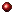   Men hunted, women gathered roots (based on evidence)  Group traveled frequently establishing new camps  Today	_hunt/gather e.g. African Bushmen and Aborigines in AustraliaOrigins of agriculture contd.– Invention of agriculture  Plant cultivation evolved over 1000s of years through a combination of accident and deliberate experiment  Earliest form of plant cultivation was 	involves reproduction of plants by cloning of existing plants e.g. dividing roots, cutting stems  Later was	– the reproduction of plants through annual planting of seeds that result from sexual fertilization (most commonly practiced today)Location of agricultural hearthsVegetative plantingLikely originated in Southeast Asia due to diversity of climate and topography (fishing encouraged sedentary behavior)First crops included roots (taro/yam) and tree crops (bananas) Diffused north and east to China, west to India/Africa and Med. Independent hearth emerged in W. Africa and So. AmericaSeed agriculture 	emerged independently and simultaneously in:Western India and diffused to Southwest AsiaNorthern China (millet)Ethiopia (millet, sorghum)Southern Mexico and northwestern South America (squash, maize, beans, cotton)Classifying agricultural regionsSubsistence agriculture, found in LDCs, is production of food primarily for consumption by the farmer’s family.Commercial agriculture, found in MDCs, is the production of food primarily for sale off the farm.ive features distinguish commercial from subsistence agriculture:   Purpose of farming (for sale or for personal consumption)   Percentage of farmers in the labor force (MDCs<5%;LDCs>55%)   Use of machinery (tractors versus beasts of burden)   Farm size (US farms average 435 hectares)   Relationship of farming to other businesses (in MDCs agribusiness suggests that farming IS tied to other businesses e.g. 20% of US labor market works in agribusiness).Mapping agricultural regionsAgricultural practices are sorted primarily by level of economic development and climatemain agricultural regions exist on EarthSix regions important to MDCs; Five for LDCsThe correlation between agriculture and climate is evidentCultural preferences explain some agricultural differences in areas of similar climate (hog, wine production may be taboo)Shifting cultivationCharacteristics of shifting cultivationFarmers clear land for planting by slashing and burning the debrisCrops grown for a few years and then leave it fallow so soil recoversGrown by people in small villages who grow food on surrounding landThe cleared area is called  	Potash is the only soil nutrient and crops grown for 3 yrs before fallowFallow land abandoned for 6-20 years before reusePredominant crops are rice, maize, millet, sorghum, yams, sugarcaneLand owned by village and shifting covers ¼ of world land areaFuture of shifting cultivation% of land area devoted to shifting is declining as logging, cattle ranching take over (shifting only supports a small pop w/o damage)Large-scale shifting leads to deforestation and global warmingSome countries set aside rainforest to cancel debt (e.g. Bolivia)Brazil’s rainforest increasing from 21k/yr in ’80s to 58k/year nowPastoral nomadismCharacteristics of pastoral nomadismBased on herding of domesticated animals mainly in arid climates15 million are pastoral nomads and sparsely occupy 20% Earth landAnimals not slaughtered but used for milk, skins, hair, etc.Animal type depends on relative prestige of animal and adaptability 	is first choice, then sheep and goats. Central Asia is horseCamels need little water, carry lots, fast; Goats eat anything; tough,etcSome pastoral nomads practice transhumance – seasonal migration of livestock between mountains and lowland pasture areasNomads do NOT wander aimlessly, but have strong sense of territoriality;Groups control a piece of territory and divide into herding unitsFuture of pastoral nomadismConsidered a practical way to survive but is a declining form of agriculture due to modern technology (roads, transport, guns)In the future nomads will be increasingly confined to areas that cannot be irrigated and that lack valuable  	Intensive subsistence with wet rice dominantWet rice refers to practice of planting rice on dry land in a nursery and then moving seedlings to a flooded field to promote growthDominant type in Southeast China, E. Asia and SoEast AsiaCovers small % of land but is dominant agricultureElaborate, time-consuming, done mostly by hand; includes whole familyPlow used (distinguishes subsistence from shifting); then field floodedFlooded field is a sawah; 1/10 of sawah devoted to cultivation of seedlingsRice harvested by hand and husks (chaff) separated from seeds then threshed by beating them on the groundWet rice grown on flat land, commonly on terraces to maximize spaceDouble-cropping allows land to be used more intensively especially in warm winter areas with some precipitationIntensive subsistence with wet rice not dominantClimate prevents rice growing in interior of India and NE ChinaLand is used intensively and worked by human power and some animalsWheat, barley and legumes (millet, oats, corn, sorghum, soy) cotton, hempCrop rotation is practiced in milder partsSubsistence agriculture	in ChileMixed crop and livestock systemsMost common form of ag. in US e/of 98 degrees W. and in EuropeIntegration of crops and livestock; most crops go to animalsMost of land goes to crops but ¾ income from beef, milk and eggsCrop rotation common (e.g. two, three and four-field systems)Most common crop is	(Corn Belt) then soybeansDairy farmingDominant in large urban areas of NE US, SE Canada, NW Europe 	is ring around city from which milk supplied w/o spoilingFarms located further from city sell output for butter, cheese, etc.# dairy farms decreasing due to high costsIt is labor-intensive and costly to feed animalsProduction per cow has increased substantiallyGrain farmingCrops grown mainly for human consumption (wheat, corn, oats, barley, rice)US largest commercial producer of grain (for sale off the farm); China leads for domestic followed by IndiaIn US, three large-scale production areas: KS, CO, OK (winter wheat); Dakotas, Montana (spring wheat); Washington State is third regionReaper first allowed large-scale produxn; now combine (reap,thresh,clean)No American	are world’s bread basket and provides economic and political strength for US and CanadaWheat is top export crop for bothLivestock ranchingCommercial grazing of livestock over extensive area; adapted to arid/semi-arid;Though glamorized in US pop culture it was dominant from 1867-1885 	was a famous cattle drive route from Texas to Kansas railhead for shipment.Fixed location ranching now dominant since cattle ranching came in conflictw/sedentary agriculture – (animals no longer open range)Fig. 10-11: The Chisholm Trail became famous as the main route for cattle drives from Texas to the railheads in Kansas.Mediterranean agricultureEvery Med. area borders a sea; on west coasts of continents; hillyCrops grown for human consumption and horticulture practicedHorticulture- growing of fruits, vegetables, flowers, tree cropsCrops incl. olives, grapes, citrus, avocados, cereals, nuts 	threatens; Mediterranean agriculture is being pushed into arid lands where lots of water is neededCommercial gardening and fruit farmingDominant in SE U.S.; also called “truck farming” (truck is barter)Crops fruits/vegetables i.e. cherries, lettuce, tomatoes, (mushrooms, apples, asparagus (some sold fresh, some canned)Very efficient farming; use machines at all stages; migrants usedPlantation farmingCommercial ag found in tropics/subtropics (generally within a LDC)Plantation is large farm specializing in 1 or 2 crops; owned by MDCCotton, sugarcane, rubber, tobacco grown; declined in US after slaves freedEconomic Issues of AgricultureEconomic issues of commercial farmers: Sustainable farmingSustainable agriculture is a practice that preserves and enhances environmental quality (lower revenues and lower costs)Two distinguishing practices of sustainable farming:More sensitive land management (ridge tillage, limited chemicals)Integrated crop and livestock (animals free range)Economic issues of subsistence farmers (review on pgs 358-9)Strategies to increase food supply:Expand the land area used for agriculture (can lead to desertification)Increase supply through higher	(green revolution of ’70/80s)Identifying new food sources (i.e. oceans, high-protein cereals, increase palatability of rarely consumed foods like soy and krill)Increase exports from other countries that produce surplusesNOTE: One of the few places on Earth with a food supply shortage is Africa, especially Gambia, Senegal, Mali, Mauritania, Burkina Faso, Niger, ChadIndustryOrigin and Diffusion of theIndustrial RevolutionThe Industrial Revolution- hearth in UK in 1750s; caused by pop growth and transformed how goods are produced and the way people obtain food, clothing, shelter.Diffusion of the Industrial RevolutionDiffusion from the iron industryBenefited from Watt’s steam engine; allowed for smelting and production on a large scale; innovations in coal mining, engineering, and transportation followed, which eventually led to modernization.D ffusion from the textile industryOccurring simultaneously w/ iron diffusion; process of yarn spinning was improved; chemicals were invented to dye clothing; food processing/preservation/canningD ffusion from the United KingdomEastward through Europe (late 1700/early 1800), west to No. America (early to mid 1800s). In 20th C to Japan, E. Europe, Canada, Oceania, So. Africa, India.Where is Industry Distributed?¾ world industrial/manufacturing is clustered in 4 regions:North AmericaNorthwestern EuropeEastern EuropeEast AsiaWhile agriculture occupies ¼ of Earth’s land area, <1% of Earth’s land is devoted to industry.North AmericaIndustrialized areas in North AmericaNew England, Middle Atlantic, Mohawk Valley, Pittsburgh-Lake Erie, Western Great Lakes, St. Lawrence Valley-Ontario Peninsula.Changing distribution of U.S. manufacturingTotal # jobs changed little during past 3 decadesManufacturing declined in NE (textile, steel, etc.)Grown in	(steel, textiles, tobacco, furniture, oil refining, food processing, aerospace product manufacture)Growth in	(manufacturing of military equipment, clothing and textiles, furniture, food-processing, high-tech in Silicon Valley and SF, aircraft and computer parts in Pacific Northwest).EuropeWestern EuropeRhine-Ruhr Valley – iron, steel, locomotives, machinery, armamentsMid-Rhine – industrial production of high-tech equipmentNorthern Italy- textiles (proximity to hydroelect./cheap labor)Eastern Europe Industrial Districts (ID)Central ID – Moscow; linen, cotton, silks, chemicals, light industrial 	ID – shipbuilding, food-processing, textiles, chemicalsEastern Ukraine ID – produce iron; steel (rich in iron-ore and coalfields)Volga – motor vehicle, oil refining, chemicals, metallurgy, leather (richest petroleum and natural gas fields in Volga)Ural ID – Most varied mining in world (iron, copper, K, Mn, bauxite, salt)Kuznetsk ID – iron, steel factories (close to iron ore and coal reserves)Silesia – steel production b/c near coalfields (iron ore is imported)East AsiaMost heterogeneous industrial region due to varying levels of developmentJapan wealthy; China most populous and 2nd largest economy but GDP per capita is low; So. Korea and Taiwan use international trade 	has coal, iron ore but others have few natural resourcesE. Asia is a major exporter of consumer goodsE. Asia’s most important resource: a large labor forceJapan manufactures high-quality electronics w/well-trained workersChina, Taiwan, Korea focus on building industries based on low-cost laborSituation factors involve transporting materials to/from a factory. Firms seek locations that minimize costs of transporting inputs to factory and finished goods to consumers.Location near inputsUS copper and steel industry cluster around the mines due to bulky, heavy inputs (transportation cost is minimized); both bulk-reducing industriesBulk-reducing industry occurs when final product weights less than inputsMinimills (1/4 of US steel market) locate near markets since their main input is scrap metal (widely available)Location near marketsLocation near markets (where product sold) minimizes transport costs and is critical to bulk-gaining, single-market and perishable industries.Bulk-gaining industries make something that gains volume or weight during production (e.g. soft-drink bottling, beer bottling, fabricated-metals factories that assemble autos)Location near markets contd. 	manufacturers make products sold primarily in one location, so they also cluster near their markets.High-end clothing manufacturers concentrate in NY as buyers come annually to select fashion lines for the season; car parts manufacturers ship directly to assembly plant; cluster in interior for just-in-time deliveryPerishable-product industries must be located near their markets (i.e. milk, cheese, butter, newspaper (ny times is transmitted by satellite to other locations, like LA, where it is printed and then delivered)Transport choicesInputs and products are transported in one of four ways: ship, rail, truck, or air.The cheapest alternative is dependent on the distanceThe longer the distance the lower cost/miA	is a location where transfer among transportation modes is possible (i.e. seaports and airports)Site factors result from the unique characteristics of a location i.e. land, labor, and capital that vary.LandFactories usually locate in rural areas where land is plentiful, inexpensive, near major highwaysIndustries may take into consideration proximity to energy sources, climate, topography, cultural facilities, recreational facilitiesLaborLabor-intensive industry is one in which labor cost is a high percentage of expense (some require highly skilled, others less skilled)Spinning cotton fiber occurs in countries where cotton is grown; weaving yarn into fabric more likely to occur in LDCs (labor-intensive); sewing in MDCsUS textile manufacturers are located near sources of low-cost employees in SE (e.g. hoisery) ; most manufacturers of textiles formerly located in NE (knit outerwear is a skilled manufacturer that remains in NE). Fordist p. 392CapitalUS motor vehicle industry located in midwest b/c banks were more willing than eastern banks to lend money to the industry’s pioneersBanks in Silicon Valley were willing to lend for software/communications tech.Industrial ProblemsGlobal perspectiveStagnant demandDemand for manufactured goods has slowed in MDCs during past three decades, in part, due to market saturation (e.g. everybody has a fridge, television, etc.)Industrial output stagnant due to increasing quality of products (longer life)Autos today are higher quality and use one-fourth the steelIncreased capacityHigher industrial capacity is a result of: global diffusion of Industrial Revolution and desire by countries to maintain production despite overcapacityGlobal diffusion of steel mills has allowed capacity to exceed demand by a wide margin and unprofitable operations persist.ServicesTypes of servicesConsumer services provide services to individual consumers who desire them and can afford to pay for them (ie. retail and personal)shopsservices are ¼ of all jobs in US and include jobs, restaurants, 	services are 1/5 of jobs in US and provide services for well- being and improvement to customers e.g. healthcare, education, social services, recreation, hotels, churches, auto repair, dry cleaner, beauty salon, etc.Business services facilitate other businesses through producer/transport.Producer services provide services to help people conduct other business like agriculture, manufacturing, banks, insurance companies, real estate, law, engineering, management, advertising, employment agencies, janitorial work.Types of services contd.Business services contd.Transportation and Similar Services are those that diffuse and distribute services. Examples include transportation (mainly trucking), information services like publishing and broadcasting.Public servicesPublic services provide security and protection for citizens and businesses. Examples include teachers (if not included in personal services), federal, state and local government employees.Changes in number of employeesAll of the growth in employment in US has been in services (tertiary sector) while primary and secondary activities declined from 1970-2000.Greatest increase is in professional segment of producer services.Origin of servicesServices are clustered in settlements and early permanent settlements may have been established to offer personal services, like a place to bury the dead or a place to house families while hunting, which led to needs for tools, clothing, shelter, schools, etc.Early public services probably followedactivities into earlypermanent settlements. Political leaders lived in the settlement and often walls were built around it for protection.Early retail and producer services arose as people needed food. People began to barter objects from different regions and this led to a need for setting fair prices, keeping records, and establishing a currency system.Services in rural settlementsClustered rural settlements typically include homes, barns, tool sheds, and other farm structures, plus personal services such as religious structures and schools. When populations of a settlement grew too large, new settlements were established nearby.Circular Rural Settlements consist of a central open space surrounded by structures (e.g. Von Thunen’s model in Germany).Linear Rural Settlements feature buildings clustered along a road, river, or dike to facilitate communications. Fields extend behind buildings in long, narrow strips (French long-lot system).Colonial American Clustered Settlements were custom of the first European colonists to New England, Southeast, and the Middle Atlantic and still exist today. Built around central common area.Services in rural settlementsDispersed rural settlements have become more common in the past 200 years, especially in Anglo-America and UK as they are considered more efficient than clustered settlements. 	(DSR) in the US originated in the Middle Atlantic colonies which were settled by a heterogeneous group from many European countries. DSR dominated the American Midwest as early settlers came from the Middle Atlantic colonies.Enclosure Movement happened in Britain between 1750-1850. In an effort to improve agricultural production a number of European countries converted their rural landscapes from clustered settlements to dispersed patterns. British govt transformed rural landscape by consolidating individually owned strips of land surrounding a village into a single large farm, owned by an individual. Enclosure brought grater agricultural efficiency, but destroyed the self-contained world of village life.Central place theory is a geographic concept that explains how services are distributed and why a regular pattern of settlements exists, especially with regard to MDCs.–	First proposed by Walter Christaller, a German, in 1930s and further developed by Brian Berry in US during 1950s.Market area of a service or “hinterland” is the area surrounding a service from which customers are attracted.To establish a market, a circle is drawn around the node of service on a map and territory inside is market area.Hexagon is used to represent market areaSize of market area can be determined with range and threshold.Range is maximum distance people are willing to travel for a serviceThreshold is the minimum # people needed to support service 	analysis is conducted todetermine the best location of a service within the market and considers both profitability and optimal location.Profitability of a locationCompute the range and threshold and draw a circle around a fixed travel radius to determine whether a good/service can be profitable at a particular location.Optimal location within a marketDetermined after the threshold and range justify providing a service. The best location is the one that minimizes the distance to the service for the largest number of people.Hierarchy of services and settlementsNesting of services and settlementsAccording to central place theory, market areas across an MDC would be a series of hexagons of various sizes, unless interrupted by physical features e.g. mountains, waterNesting pattern is illustrated by overlapping hexagons of different sizes and has been identified in US and intl citiesNesting market area principle also works at the scale of services within the city (7-11 vs VONS vs. Wal-Mart)Rank-size distribution of settlementsStates that the country’s nth largest settlement is 1/n the population of the largest settlement (US follows this pattern)If a society does not follow the rank-size rule, the largest settlements follow the primate city rule, where the largest settlement has more than 2x people of the 2nd ranking settlement (e.g. Paris has 11 m and Lyon has <2 m)World cities 	world cities dated from 3000 BC in Mesopotamia (Ur)Cities were compact; first settlement was Knossos in 2500 BC in Mediterranean and organized into city-statesLargest city-state was Athens and 8/7th C. BC, followed by Rome in 5thC. BC.; after Roman fall, urban settlements declined 	world cities brought the revival of urban life the 11th C. AD; usually power centers for lords/church leader; walled.Most were in Asia like Baghdad, Constantinople, Kyoto, Beijing, Agra, Cairo, Cairo, London, Paris.world cities see clustering of business services as a result of the Industrial Revolution.Financial services are offered en masse, as well as many consumer and public services because of their large size.Hierarchy of business services includes four levels of cities that play a major role in the provision of producer and other business services in the global economy.World cities are most closely integrated into the global economic system b/c they are central to flow of info/capital.London, NY, Tokyo are first tier, second tier include Chicago, LA, DC, Brussels, Frankfurt, Zurich, Paris, Sao Paulo, Singapore.Command and control centers contain HQ of large corporations, well-developed banking and business svcs.Regional centers include Atlanta, Baltimore, Boston, Cincinnati, Cleveland, Columbus, Denver, Indy, Portland, St. Louis, SeattleSubregional control centers include Biloxi, Birmingham, Charlotte, Des Moines, Jackson, Jacksonville, Memphis, Nashville, Oklahoma City, Salt Lake City, Spokane, Syracuse, Shreveport, Omaha, Richmond.Hierarchy of business services contd.Specialized producer-service centers offer a more narrow and highly specialized variety of services (e.g. R&D, motor vehicles, semiconductors, major universities or state capitals)Detroit (motor vehicles), Pittsburgh (steel), Rochester (office equipment), San Jose (semiconductors), Lansing (university)centers provide relatively unskilled jobs and depend for their economic health on decisions made in the world cities, command+control centers, and specialized producer-service centers. Four subtypes exist:Resort, retirement, residential: Fort Laud, LV, Orlando, AlbuquerqueManufacturing: Buffalo, Chattanooga, Erie, RockfordIndustrial and Military: Huntsville, Newport News, San DiegoMining and Industrial: Charleston, DuluthEconomic base of settlements is derived from a settlement’s basic industries (each type of basic activity has diff. spatial distribution)Geography of talent unevenly distributed, professionals drawn to cosmopolitan areas with high levels of diversity measured by cultural facilities, gays/capita, etc.Central business district (CBD) is one of	districts in a city, often site of original settlement, is compact and contains large % of shops, offices, public institutions, hub for transportation.Retail services in the CBD include three types:Retail services with a high threshold e.g. department storesRetail services with a high range e.g. expensive jewelry, exotic goodsRetail services serving downtown workers e.g. office supplies, computers, clothing, shoe repair, photocopying, dry cleaning, etc.Producer services e.g. financial analysts, lawyers, advertising, banksHigh land costs in the CBD are typical since the land is used more intensively and some activities are excluded because of the cost.Intensive land-uses give cities a 3D character with myriad underground features such as parking garages, subways, shops, utility lines.Demand for space has also led to skyscrapers which were first build in Chicago in the 1880s (made possible by elevator and iron-frame building construction); no skyscrapers in DC due to capitol dome.Central business district (CBD) contd.Activities excluded from the CBD primarily include manufacturing and lack of residents due to high costSuburbanization of businessesSuburbanization of retailing has happened because peripheral locations have lower land costs. Retailing has been increasingly concentrated in planned suburban shopping malls.Suburbanization of factories and offices is also due to low land costs, more space, better truck access. Offices that do not require face-to-face contact increasingly are moving to suburbs where rents are much lower than in the CBD.Urban PatternsUrban SettlementsUrbanizationIncreasing urban percentageIncreasing urban populationsDefining urban settlementsSocial differences between urban and rural settlementsPhysical definitions of urban settlementsUrban StructureThree models of urban structureConcentric zone modelSector modelMultiple nuclei modelGeographic applicationsUse of the models outside North AmericaEuropean citiesLess developed countriesInner CitiesInner-city physical problemsDeterioration processUrban renewalInner-city social problemsUnderclassCulture of povertyInner-city economic problemsAnnexationProblems of SuburbsThe peripheral modelDensity gradientCost of suburban sprawlSuburban segregationTransportation and suburbanizationMotor vehiclesPublic transportationLocal government fragmentationMetropolitan governmentGrowing smart